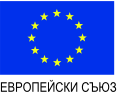 Съфинансирано от Европейския съюз	АГЕНЦИЯ ЗА СОЦИАЛНО ПОДПОМАГАНЕПРОГРАМА ЗА ХРАНИ И ОСНОВНО МАТЕРИАЛНО ПОДПОМАГАНЕ 2021 - 2027	Име на операцията: BG05SFPR003-1.001 „Топъл обяд“Име на бенефициента: Община СадовоИме на проекта: „Топъл обяд в Община Садово“Номер на договора: BG05SFPR003-1.001-0136-С01Начало: 01.10.2022г.Край: 30.09.2025г.Стойност: 881 356,80 лева    ЕВРОПЕЙСКИ СОЦИАЛЕН ФОНД +